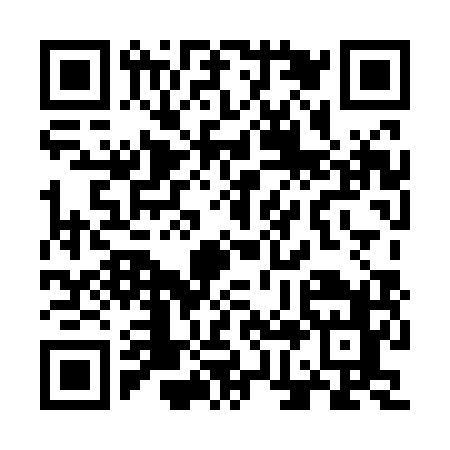 Prayer times for Casal da Pinheira, PortugalWed 1 May 2024 - Fri 31 May 2024High Latitude Method: Angle Based RulePrayer Calculation Method: Muslim World LeagueAsar Calculation Method: HanafiPrayer times provided by https://www.salahtimes.comDateDayFajrSunriseDhuhrAsrMaghribIsha1Wed4:526:351:316:268:2810:052Thu4:516:341:316:268:2910:063Fri4:496:331:316:278:3010:074Sat4:476:311:316:288:3110:095Sun4:466:301:316:288:3210:106Mon4:446:291:316:298:3310:127Tue4:436:281:316:298:3410:138Wed4:416:271:316:308:3510:149Thu4:406:261:316:308:3610:1610Fri4:386:251:316:318:3710:1711Sat4:376:241:316:318:3810:1912Sun4:356:231:316:328:3910:2013Mon4:346:221:316:328:4010:2114Tue4:326:211:316:338:4110:2315Wed4:316:201:316:338:4210:2416Thu4:296:191:316:348:4310:2617Fri4:286:181:316:348:4410:2718Sat4:276:171:316:358:4510:2819Sun4:256:171:316:358:4610:3020Mon4:246:161:316:368:4610:3121Tue4:236:151:316:368:4710:3222Wed4:226:141:316:378:4810:3323Thu4:216:141:316:378:4910:3524Fri4:196:131:316:388:5010:3625Sat4:186:121:316:388:5110:3726Sun4:176:121:316:398:5110:3827Mon4:166:111:326:398:5210:4028Tue4:156:111:326:408:5310:4129Wed4:146:101:326:408:5410:4230Thu4:136:101:326:418:5410:4331Fri4:136:091:326:418:5510:44